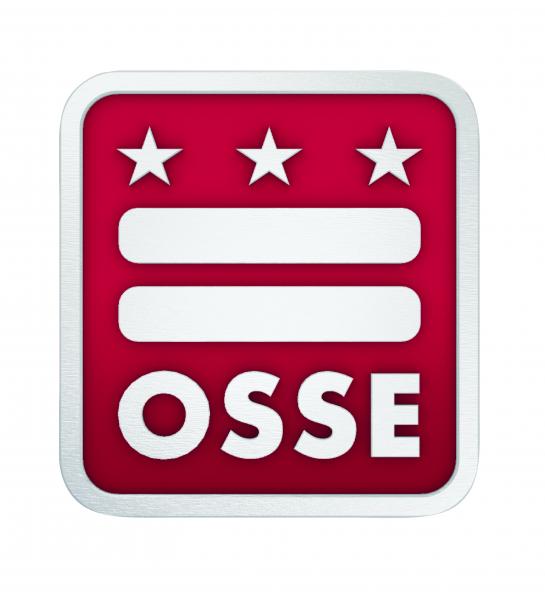 Discipline Data Collection Certification2020-21I CERTIFY that (1) my LEA / CBO has implemented a system of internal controls and taken any necessary corrective actions, to help ensure that all data included in the 2020-21 Discipline Data Collection, to the best of my knowledge, are valid and reliable; and (2) these data represent an accurate listing of all disciplinary incidents and actions that occurred during the prior school year.AUTHORIZING OFFICIALDATE: _______________	LEA / CBO: _________________________________________________________________HEAD OF SCHOOL NAME (PRINT): ____________________________________________HEAD OF SCHOOL SIGNATURE: ________________________________________________________We have no students with discipline incidents to report for school year 2020-21__________We have no in-school suspensions to report for school year 2020-21